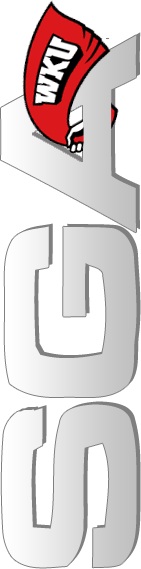 Executive Cabinet Minutes 9/16/14Officers Present: Executive Vice President Nolan MilesDirector of Public Relations KJ HallDirector of Information Technology Sarah HazelipDirector of Academic and Student Affairs Barrett GreenwellOfficers Not Present:President Nicki SeayAdministrative Vice President Liz KoehlerChief of Staff Seth ChurchSpeaker of the Student Senate Jay Todd Richey. The meeting of the Executive Cabinet of the Western Kentucky University Student Government Association was called to order at 5:30 PM in the SGA President’s Office in the Downing Student Union by Executive Vice President Nolan Miles. Motion to approve Senate Bill 3-14-F made by Sarah Hazelip. Seconded by Barrett Greenwell. Passed unanimously.Motion to adjourn made by Sarah Hazelip. Seconded by Barrett Greenwell. Passed unanimously.Meeting adjourned 6:15 PM.